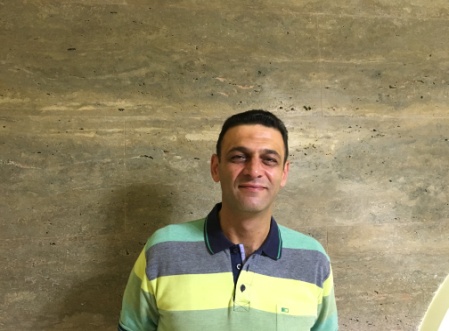 Michel Date of birth: November 7, 1969Social status: MarriedGender: male Nationality: LebaneseEducation: Bachelor of Mechanical Engineering in 1991, Damascus University.	     Equivalent by the Lebanese Ministry of Higher Education.Additional Information Available upon RequestE-mail : michel.368884@2freemail.com Professional experienceProfessional experienceJan. 2014 till July 2016: Part of the construction management team at “3-Beirut” Project with Matta-ETC co. J.V.150 apartments divided in 3 towers located in Beirut, Down Town – Mina Al Hosn. I was a part of the manager’s team to ensure the completion of the execution of all mechanical systems related to the project within the specified time frame:                    HVAC, VRV, Fire Fighting, Plumbing, Drainage, Water Treatment….Consultant: AME, Associated Mechanical Engineers.Oct. 2009 till Dec. 2013: Project Manager with Premium Engineering & Construction Co. “Mechanical contracting company” in several projects:Verdun Gardens Project – Beirut, Verdun, Main Street :                                                                             Two residential towers & Sky Bridge Hotel Responsible for the execution of all mechanical systems related to this project:HVAC, Fire Fighting, Pluming, Drainage…               Main Contractor : GENECO               Consultant: LACECO.Beirut Gardens Project at Beirut Down Town – Residential Building.Responsible for the execution of HVAC System.               Main Contractor : SEG               Consultant: ERGA.Maison Et Parquet – Beirut Sin El Fil – HVAC System.Trust Capital Office at Beirut Down Town – HVAC System.May 2005 till July 2009: Chief Engineer with Four seasons co. @ four seasons hotel Damascus. Responsible for the operation and maintenance team at FS Hotel.Nov. 1993 till April 2005: with ETC co. (Electro Mechanical Trading & Contracting Co.) – Beirut, Lebanon:Mechanical Contractors for building services (Air Conditioning, Plumbing & Drainage, Fire Fighting, Gas, Oil, Steam Systems, BMS….) & all electrical works related to the mechanical systems.2002 – 2005: Construction Manager @ Four Seasons Hotel, Damascus – Syria (20 floors, 300 rooms).                                         Consultant: DAR AL HANDASEH.2001: Construction Manager @ Al Fourat Building (Commercial Build.) – Damascus Syria – HVAC System.1999 – 2000: Construction Manager for:                          Military Shooting Club, Stadium – Beirut, Dekwane.                          Don Bosco Technical School – Jbeil.                         “Union Franco-Arab D’assurance” Headquarters – Beirut,                                                Down Town.1997 – 1999: Construction Manager @ Central Bank of Lebanon, Extension Program: HVAC, FF, Plumbing, and Drainage….                                         Consultant: Engineer Arab Nasr.1996: Project Engineer at Beirut International Airport – Parking area – Fire Fighting System.1996: Project Engineer at Beirut International Airport Catering Building – HVAC, Gas, Steam, FF, Plumbing & Drainage.1994 – 1995: Site Engineer at Casino Du Liban – Phase 1.                                 Consultant: DAR AL HANDASEH1992 – 1993: Automotive Engineer at BMW Co.  – Damascus Syria.Responsible for the Repairing & Maintenance workshop.SkillsSkillsExcellent Communication Skills.Very Good Knowledge in Microsoft Office.Time Management Excellent Team Member BehaviorDecision Making & Field Management